                                   DEPARTMENT OF HORTICULTURE                                                        FIELD TRIP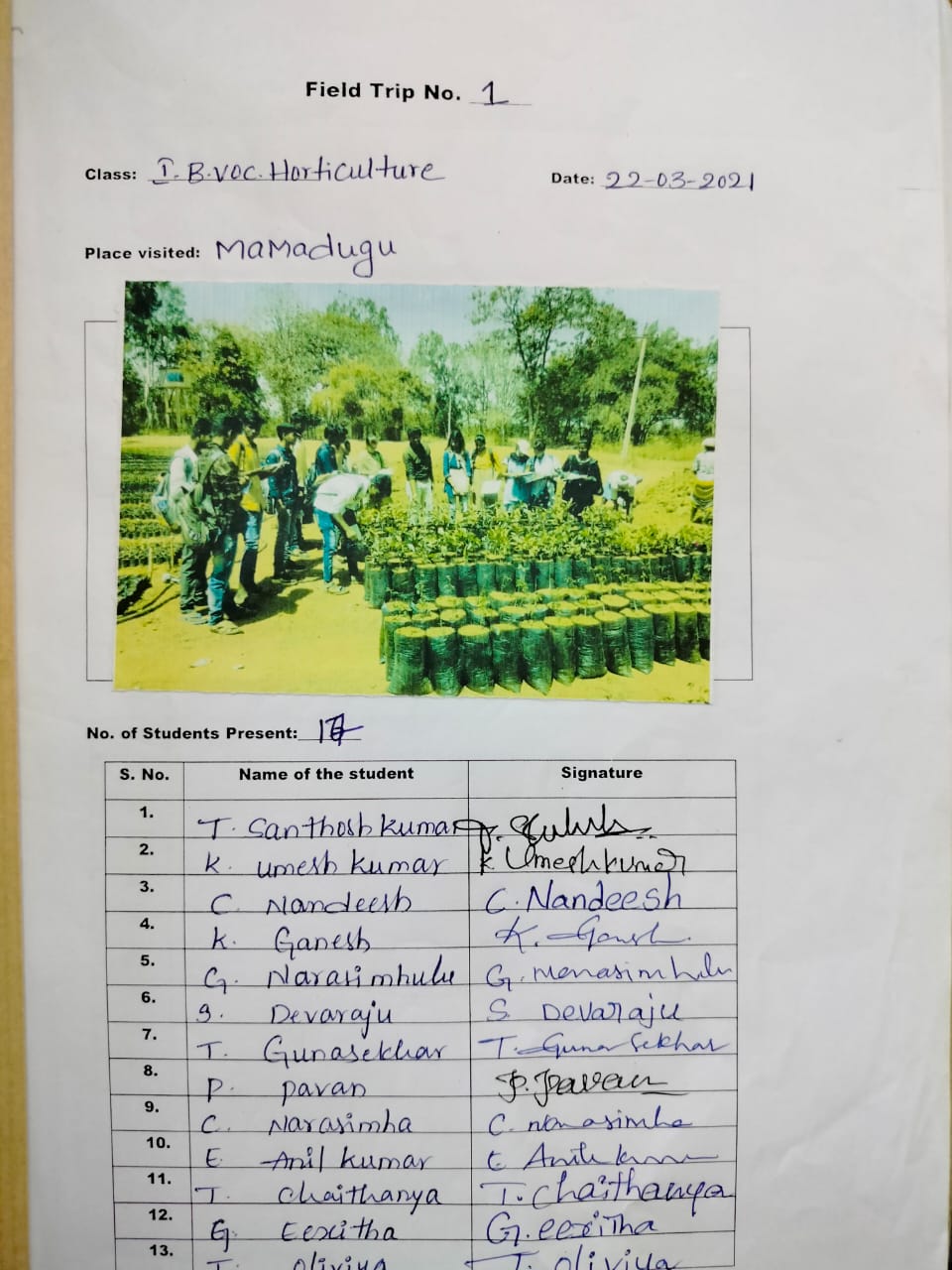 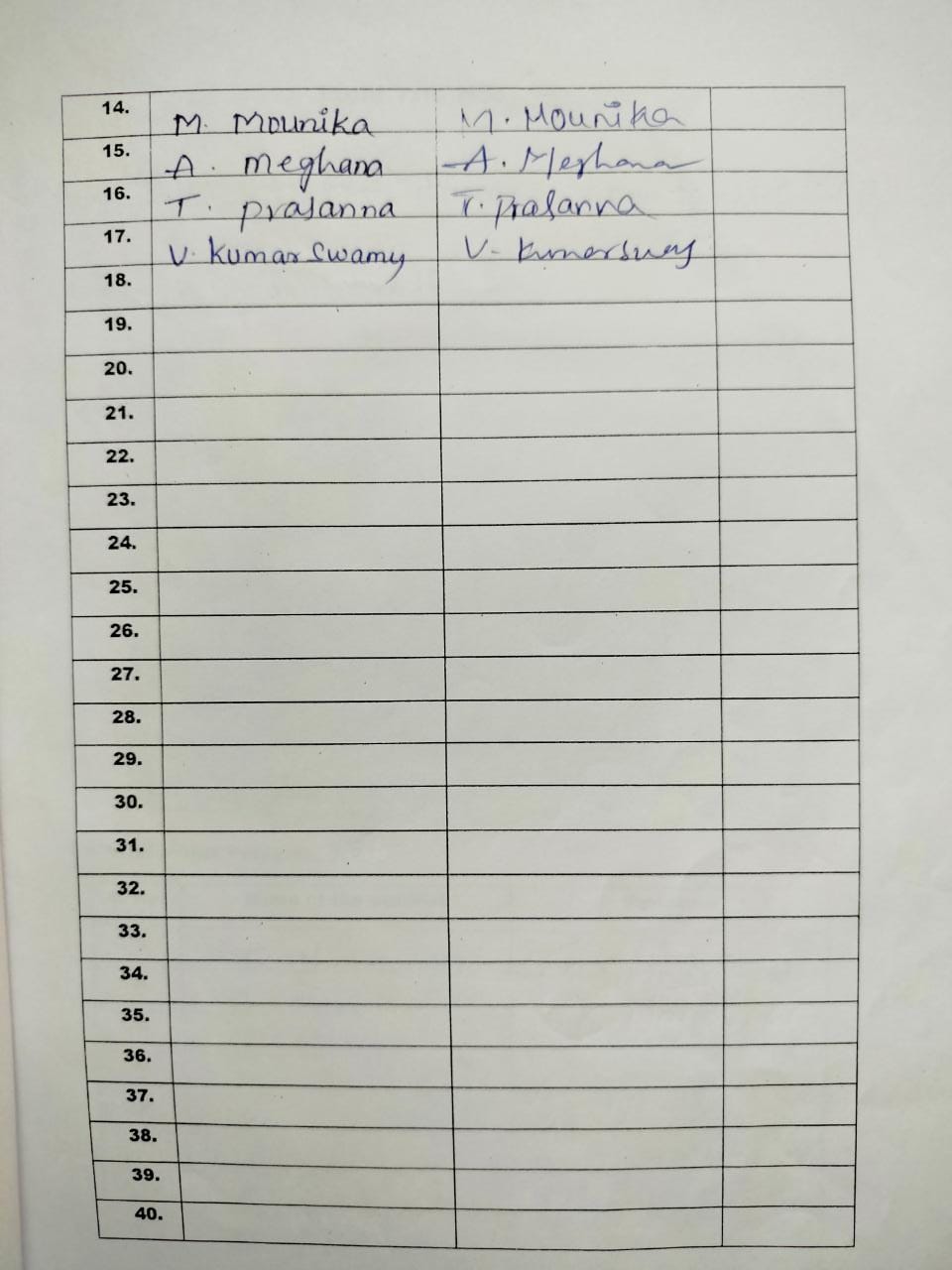 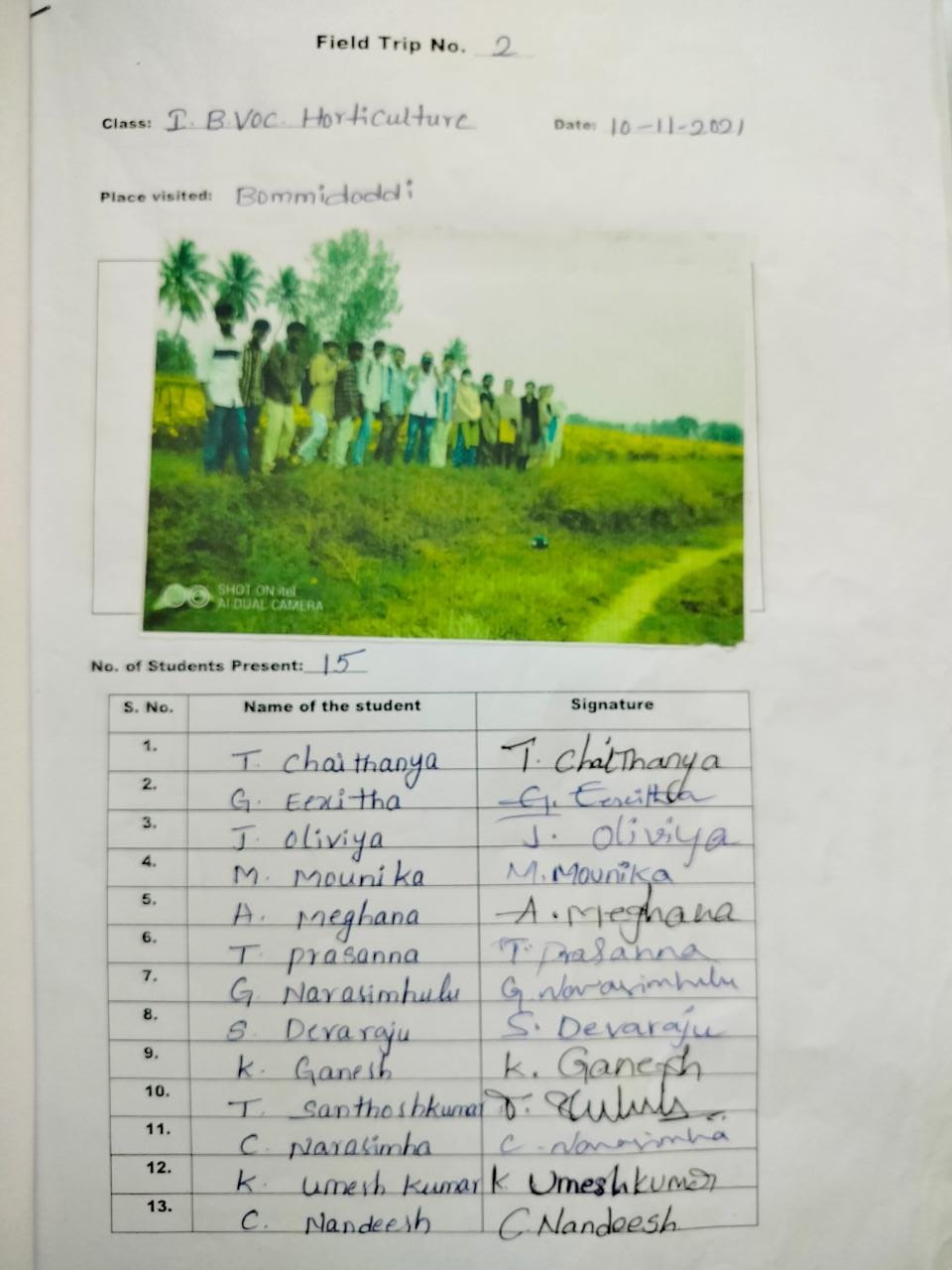 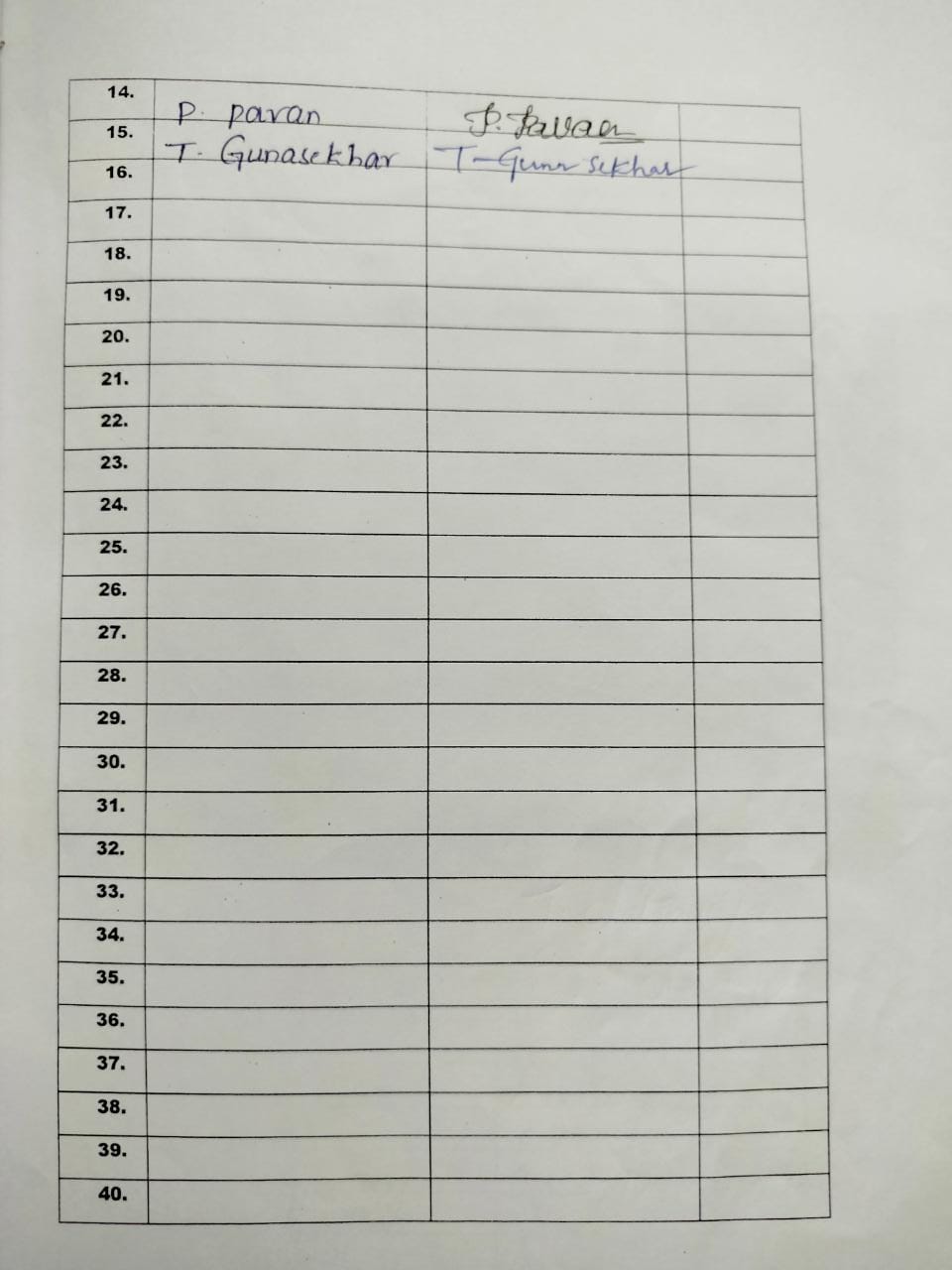 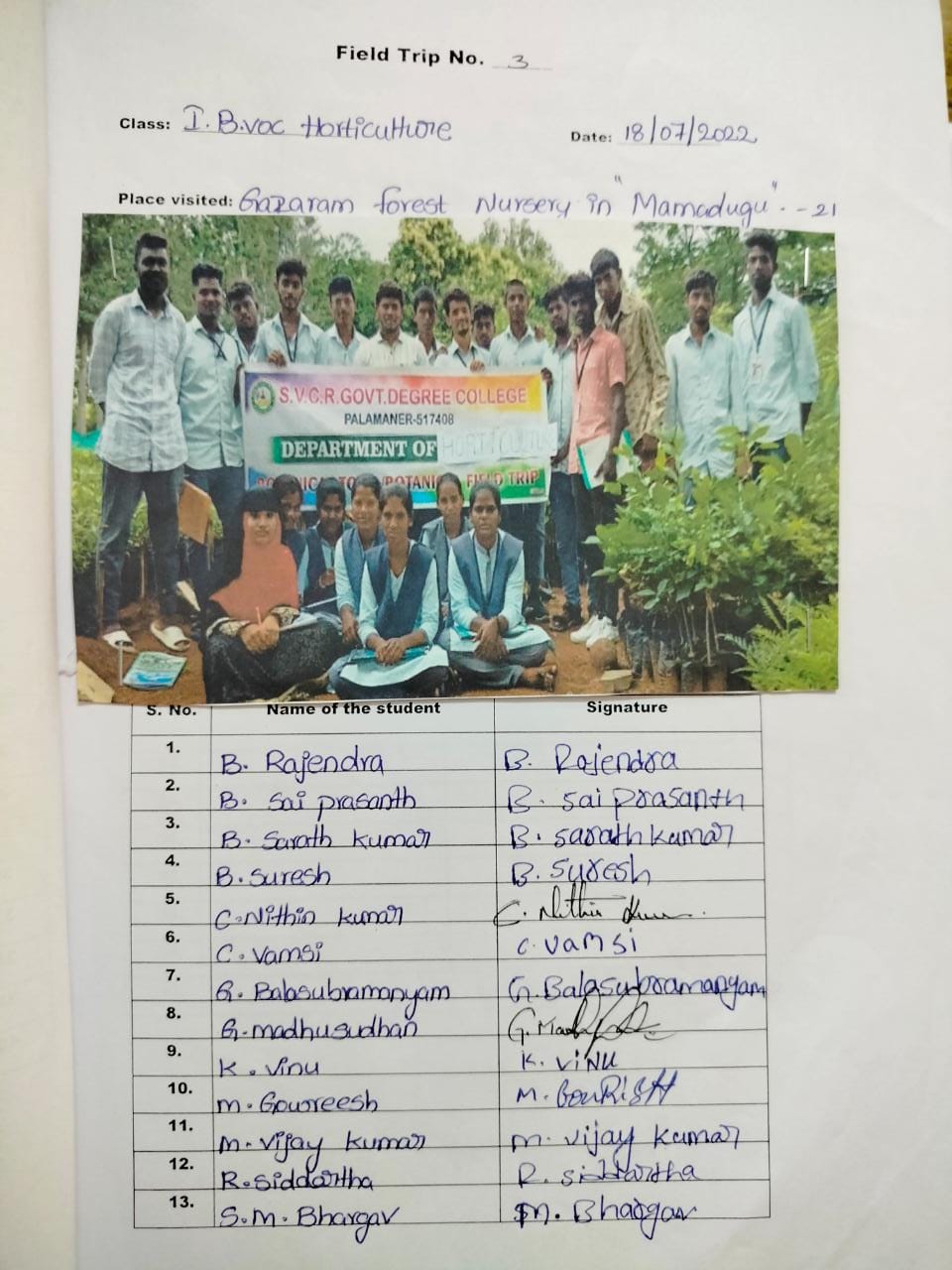 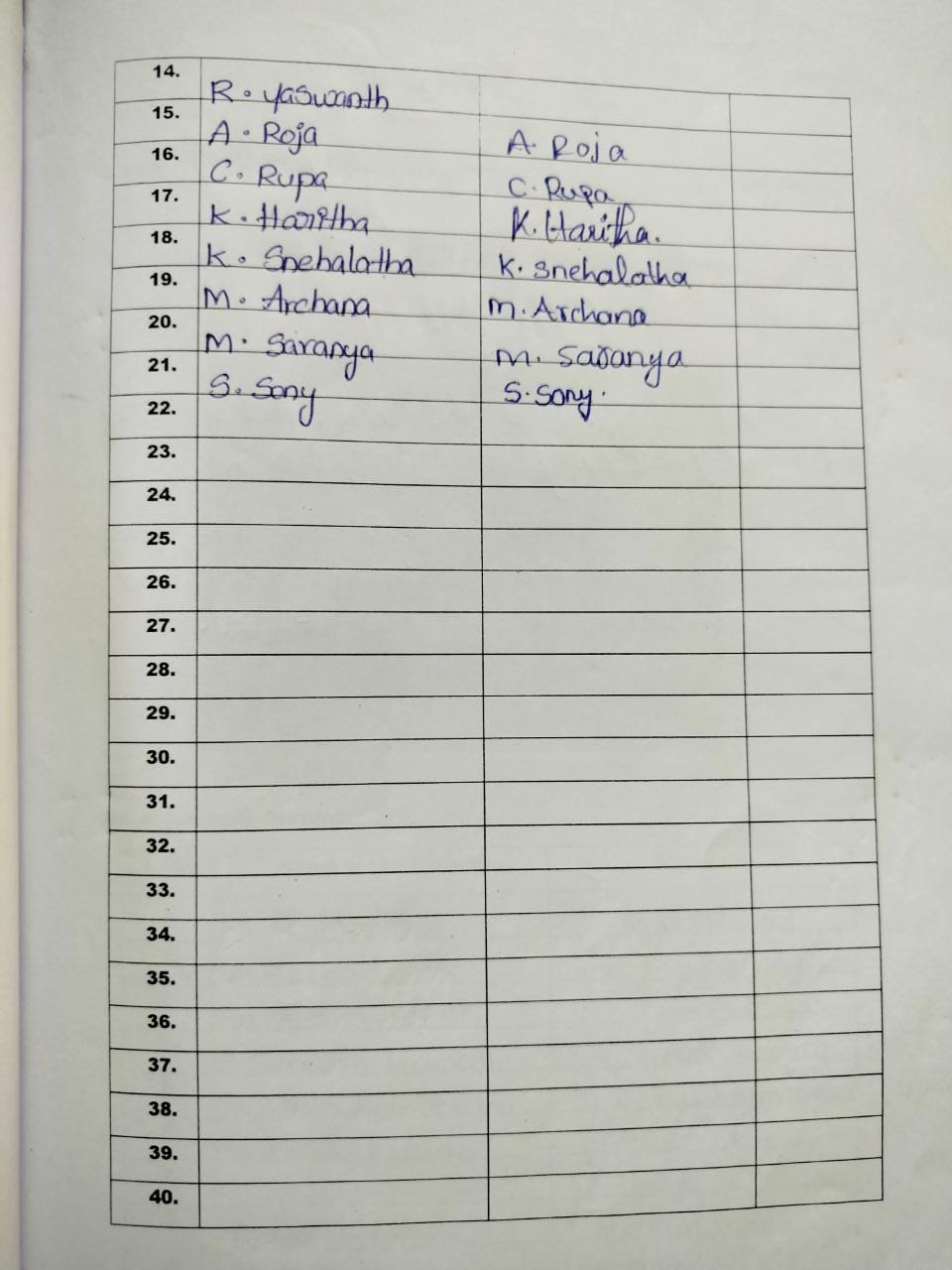 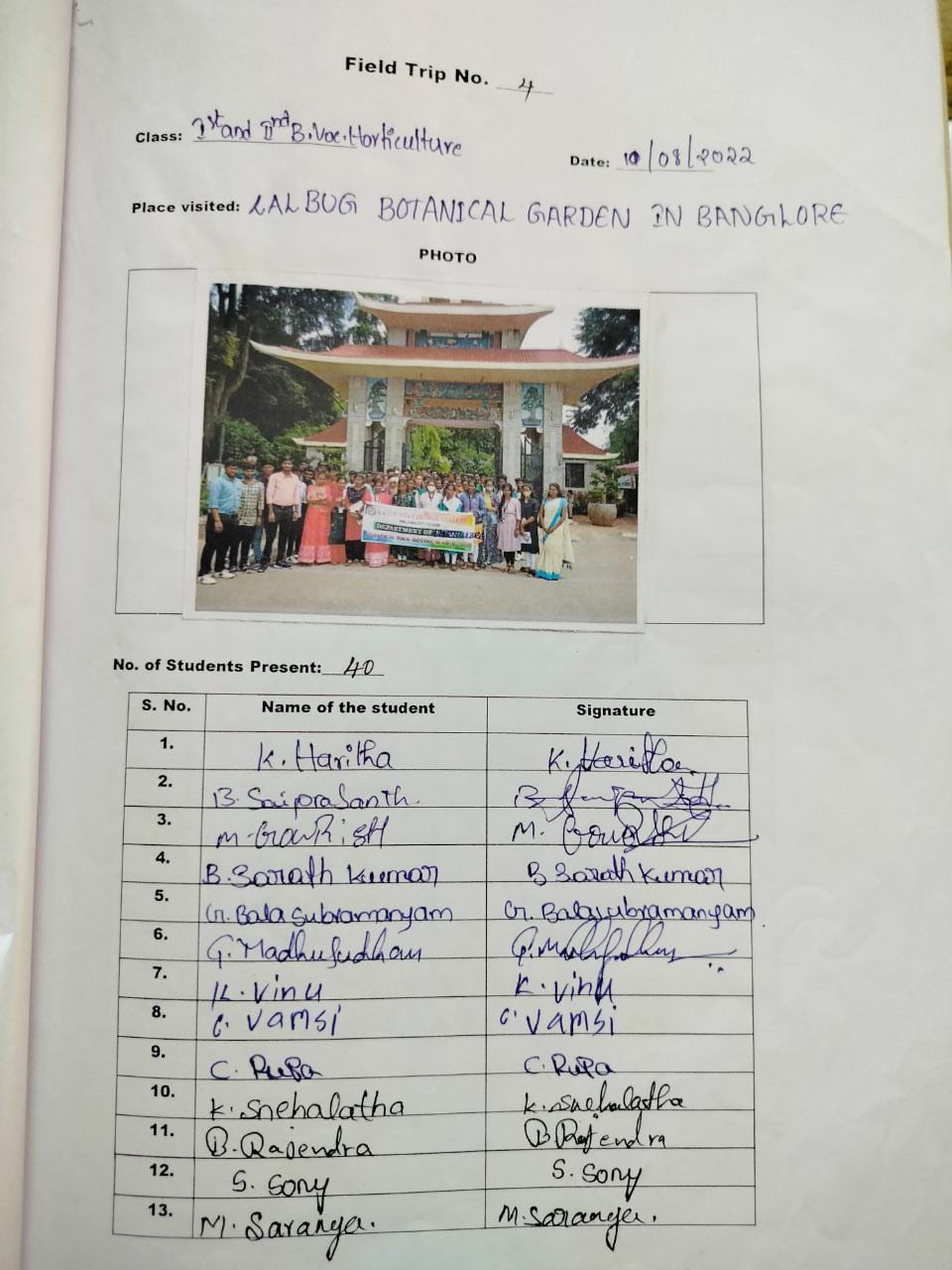 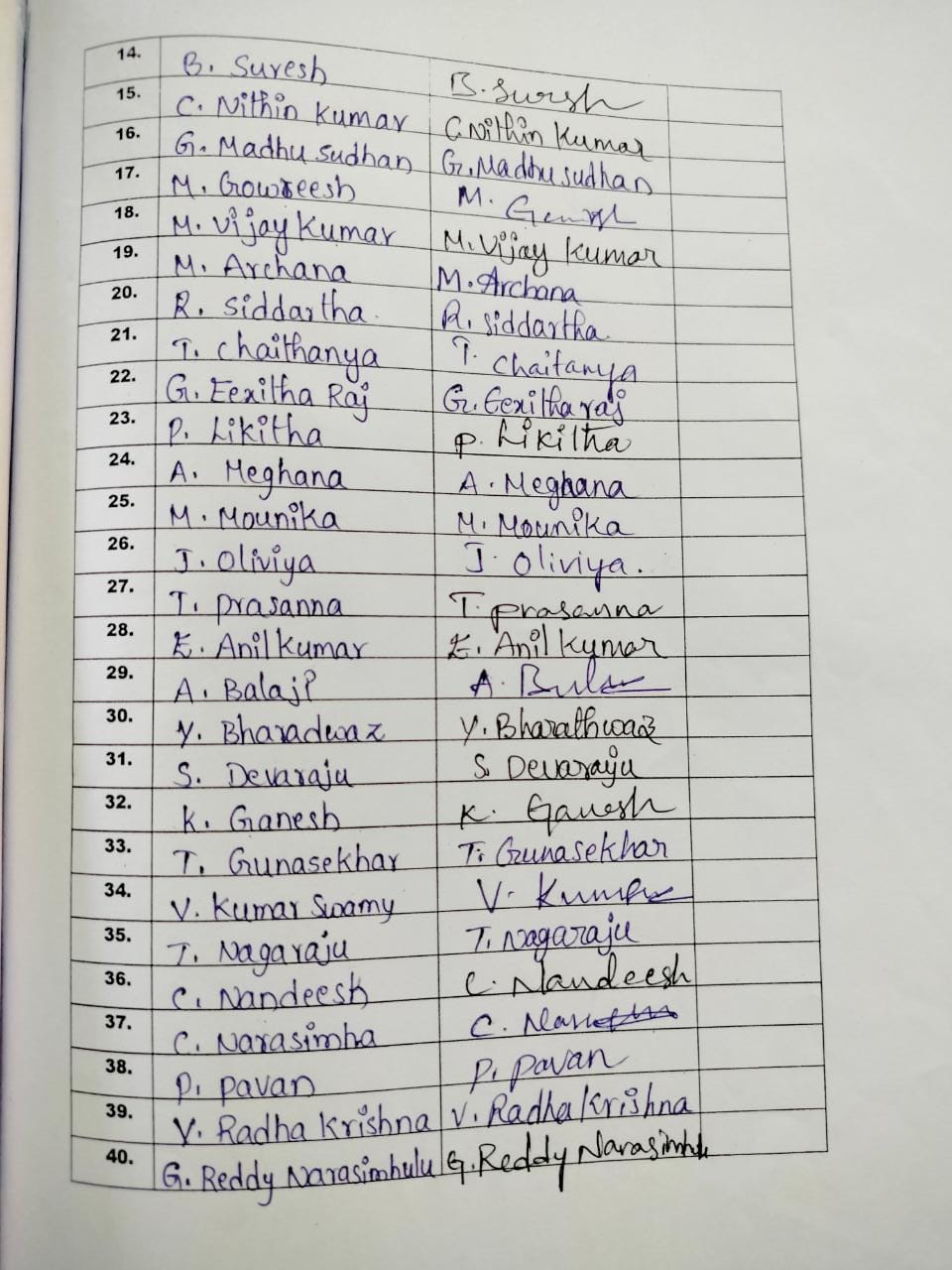 